ВНЕУРОЧНОЕ ЗАНЯТИЕ«Разговоры о важном»
на тему:«Мы разные, мы вместе»14 ноября 2022 года в МБОУ СОШ №3 прошло внеурочное мероприятие в рамках проекта Министерства просвещения Российской Федерации «Разговор о важном» на тему: «Мы разные, мы вместе».Занятие внеурочной программы «Разговоры о важном» началось с исполнения Государственного гимна России и гимна Республики Адыгея и подъема Государственного флага России и флага Республики Адыгея.Цель занятия:Формирование у обучающихся представления о важности сохранения и развития культурного наследия и языкового разнообразия многонационального народа Российской Федерации, чувства гордости за культуру нашей страны.Формирующиеся ценности: историческая память и преемственность поколений, единство народов России, патриотизм.Форма занятия: беседа. Занятие предполагает использование видеофрагментов, мультимедийной презентации, интерактивных заданий, включает анализ визуальной и текстовой информации и групповую работу.Структура занятия:Часть 1. Мотивационная Вступительное слово учителя, беседа с обучающимися о том, какое значение имеет государственный язык Российской Федерации, какие особенности имеют языки народов Российской Федерации, какую роль играет родной язык в жизни каждого человека. Показ видеофильма, обсуждение.Часть 2. Основная Выполнение интерактивных заданий и/или организация работы в группах (предложены варианты организации работы). Дискуссия.Часть 3. Заключение. Варианты творческого задания.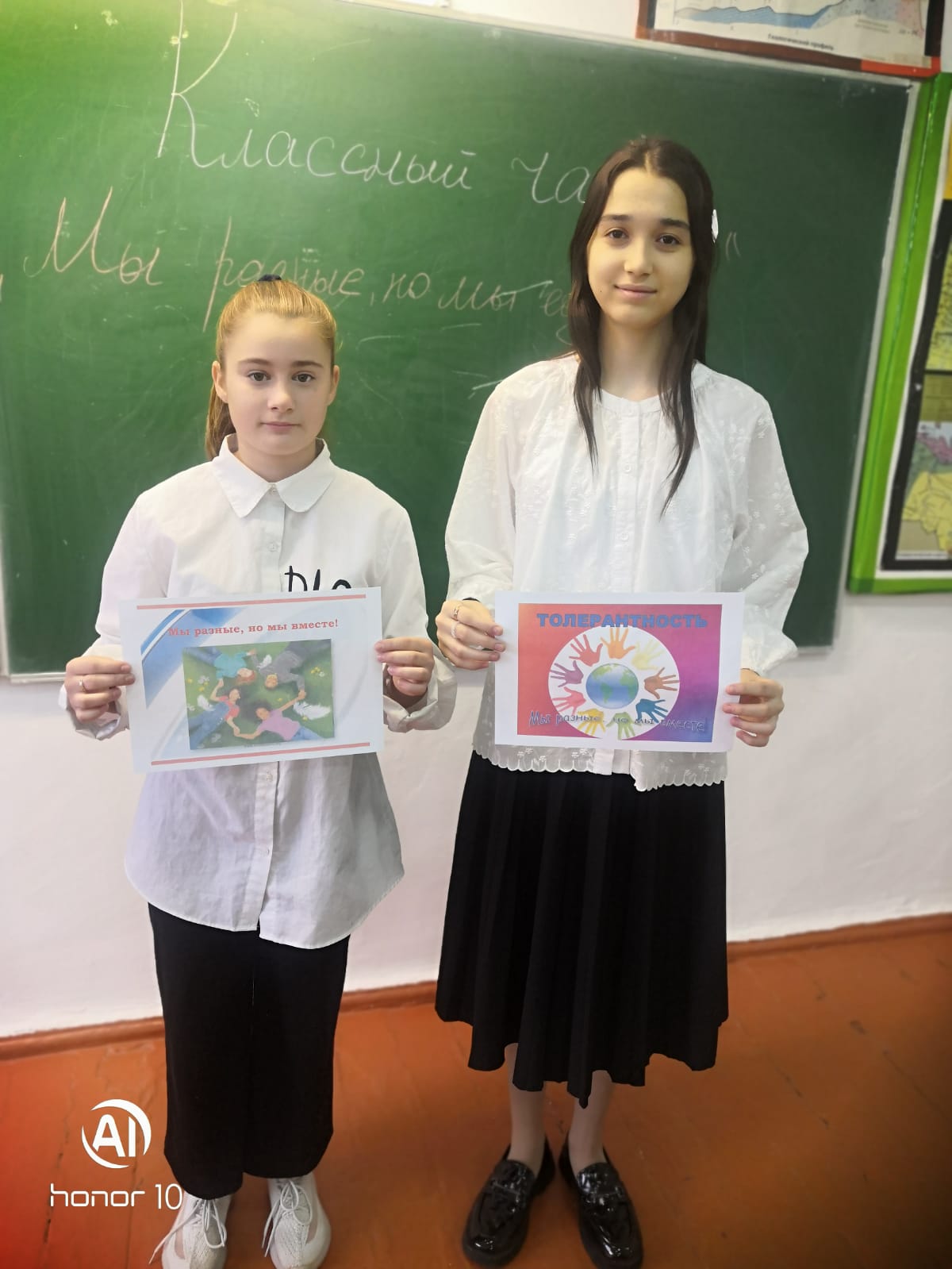 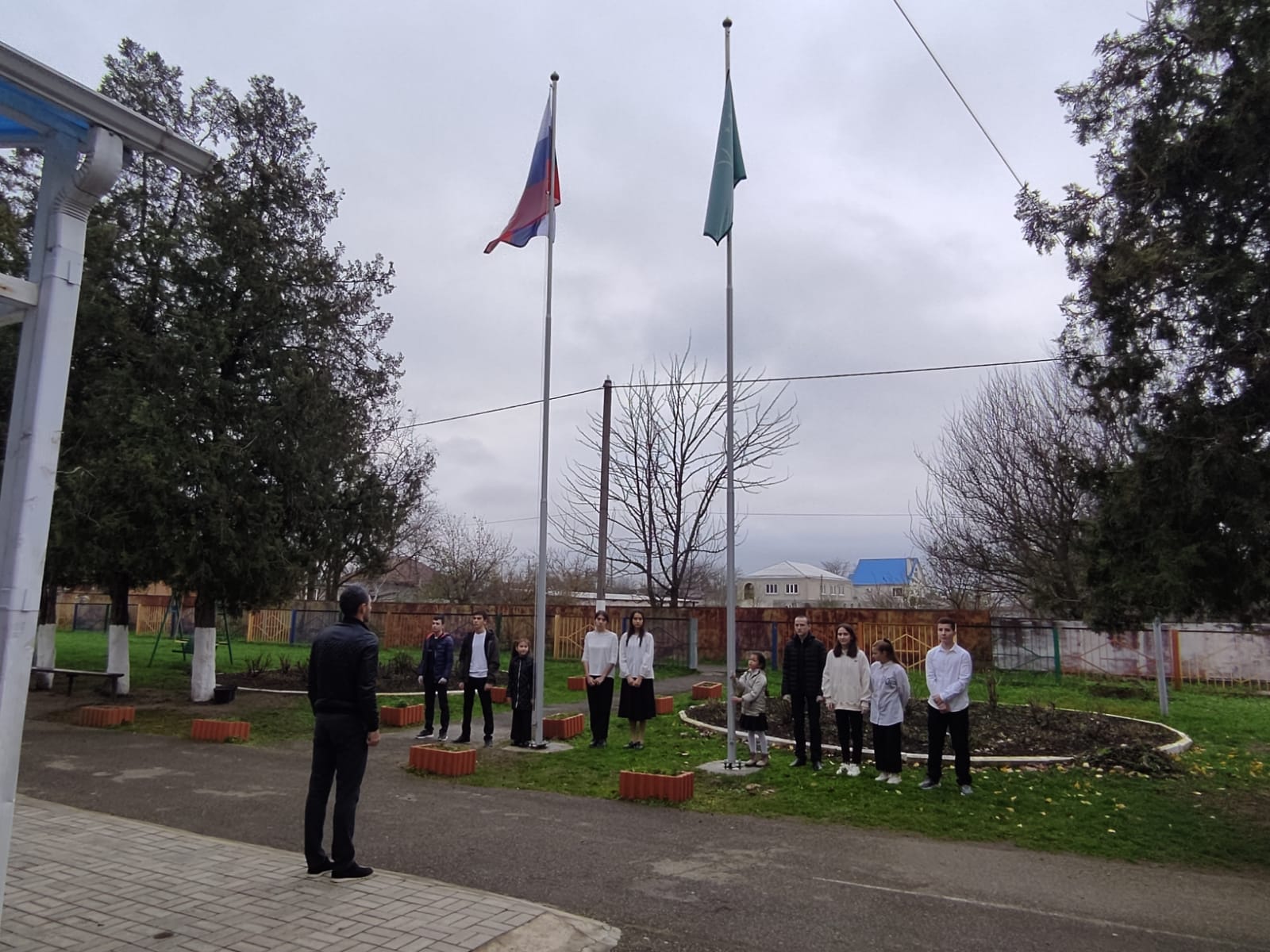 